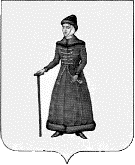 АДМИНИСТРАЦИЯ СТАРИЦКОГО РАЙОНАТВЕРСКОЙ ОБЛАСТИПОСТАНОВЛЕНИЕ29.03. 2022 года		                      г. Старица			          	       № 181О внесении изменений в постановление администрацииСтарицкого района Тверской области от 09.04.2013 № 214«Об утверждении Правил проверки достоверности и полнотысведений  о доходах, об имуществе и обязательствахимущественного характера, представляемых гражданами, претендующими на замещение должностей руководителей муниципальных учреждений, и лицами, замещающимиэти должности»В целях приведения муниципальных правовых актов Старицкого района в соответствие с действующим законодательством Российской Федерации, в соответствии с Федеральным законом от 06.03.2022 № 44-ФЗ «О внесении изменений в Федеральный закон «О противодействии коррупции»», по результатам рассмотрения протеста прокуратуры Старицкого района от 24.03.2022 № 38-2022Администрация  Старицкого  района  Тверской  области ПОСТАНОВЛЯЕТ:Внести в  постановление администрации Старицкого района Тверской области от 09.04.2013 № 214 «Об утверждении Правил проверки достоверности и полноты сведений о доходах, об имуществе и обязательствах имущественного характера, представляемых гражданами, претендующими на замещение должностей руководителей муниципальных учреждений, и лицами, замещающими  эти должности» следующие изменения:- Пункт  1 Правил изложить в следующей редакции: « 1.  Настоящими Правилами устанавливается порядок осуществления проверки достоверности и полноты представленных гражданами, претендующими на замещение должностей руководителей муниципальных учреждений, и лицами, замещающими эти должности, сведений о своих доходах, об имуществе и обязательствах имущественного характера, а также о доходах, об имуществе и обязательствах имущественного характера своих супруга (супруги) и несовершеннолетних детей, а также контроль за законностью получения денежных средств гражданами, претендующими на замещение должностей руководителей муниципальных учреждений, и лицами, замещающими  эти должности.»- Пункт 12 Правил дополнить подпунктами 12.1-12.4 следующего содержания:« 12.1. В случае, если в ходе осуществления проверки достоверности и полноты сведений о доходах, об имуществе и обязательствах имущественного характера получена информация о том, что в течение года, предшествующего году представления указанных сведений (отчетный период), на счета лица, представившего указанные сведения (далее - проверяемое лицо), его супруги (супруга) и несовершеннолетних детей в банках и (или) иных кредитных организациях поступили денежные средства в сумме, превышающей их совокупный доход за отчетный период и предшествующие два года, лица, осуществляющие такую проверку, обязаны истребовать у проверяемого лица сведения, подтверждающие законность получения этих денежных средств.12.2. В случае непредставления проверяемым лицом сведений, подтверждающих законность получения этих денежных средств, или представления недостоверных сведений материалы проверки в трехдневный срок после ее завершения направляются лицом, принявшим решение о ее осуществлении, в органы прокуратуры Российской Федерации.12.3. В случае увольнения (прекращения полномочий) проверяемого лица, в отношении которого осуществляется проверка, указанная в подпункте 12.1., до ее завершения и при наличии информации о том, что в течение отчетного периода на счета этого проверяемого лица, его супруги (супруга) и несовершеннолетних детей в банках и (или) иных кредитных организациях поступили денежные средства в сумме, превышающей их совокупный доход за отчетный период и предшествующие два года, материалы проверки в трехдневный срок после увольнения (прекращения полномочий) указанного лица направляются лицом, принявшим решение о ее осуществлении, в органы прокуратуры Российской Федерации.12.4. Руководители органов местного самоуправления, организаций, получившие запрос, об имеющейся у них информации о доходах, об имуществе и обязательствах имущественного характера проверяемого лица, его супруги (супруга) и несовершеннолетних детей, а также об источниках поступления денежных средств на их счета в банках и (или) иных кредитных организациях, обязаны организовать его исполнение в соответствии с федеральными законами и иными нормативными правовыми актами Российской Федерации и представить в установленном порядке запрашиваемую информацию.»2. Настоящее постановление  вступает в силу с момента подписания и подлежит размещению на официальном сайте администрации Старицкого района Тверской области в информационно-телекоммуникационной сети «Интернет».Глава Старицкого района   	       С.Ю. Журавлёв